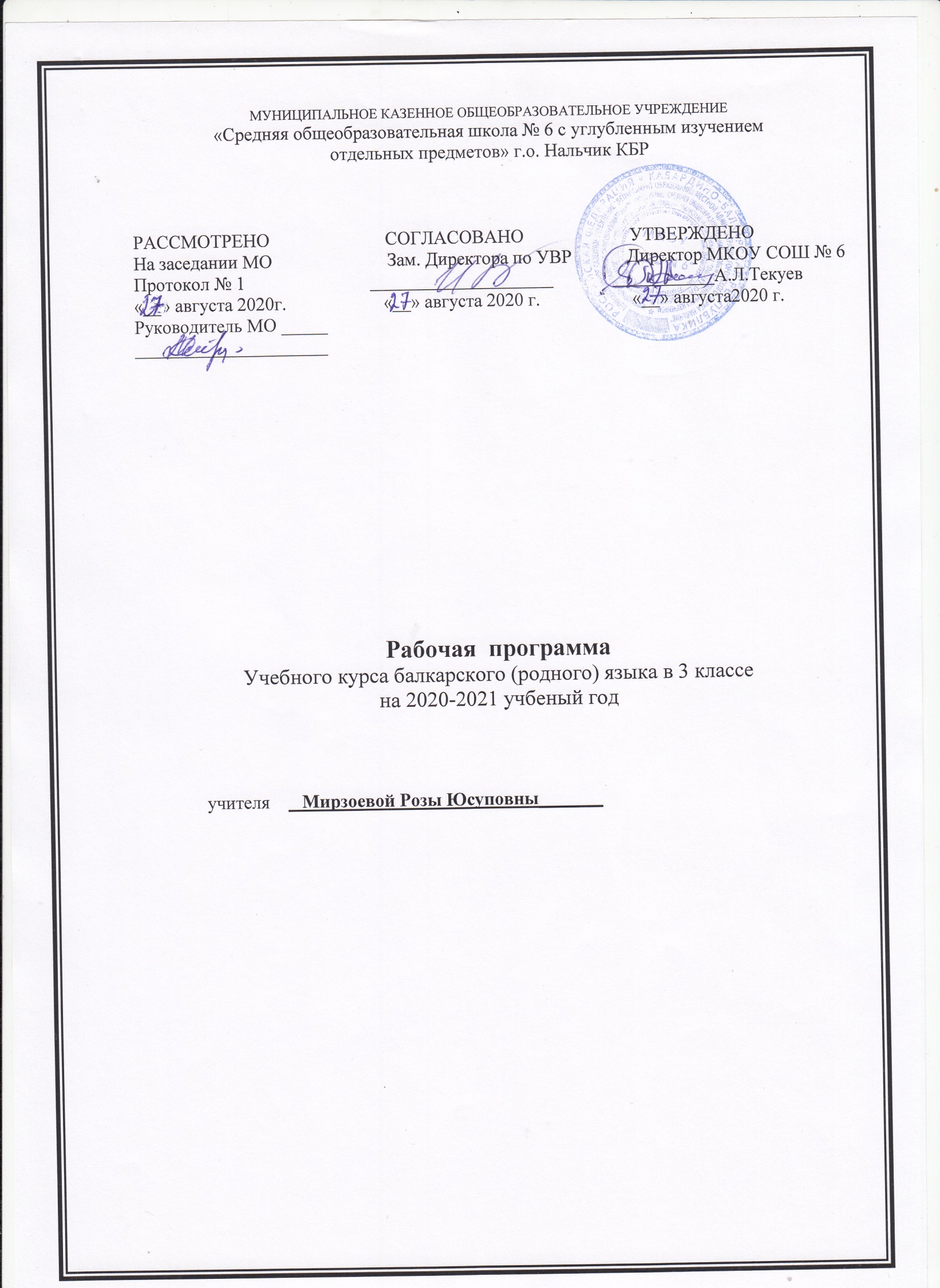 ПОЯСНИТЕЛЬНАЯ ЗАПИСКАРабочая программа по балкарскому языку для 3 класса разработана на основе регионального компонента государственного стандарта начального общего образования с учетом возрастных особенностей младших школьников, составлена в соответствии с основными положениями Федерального государственного образовательного стандарта начального общего образования (утвержден приказом Минобрнауки России от 31.12.2015г. № 1576 «О внесении изменений в федеральный государственный образовательный стандарт начального общего образования», утвержденный приказом Министерства образования и науки Российской Федерации от 6 октября 2009 г. №373» Письмом Министерства образования и науки РФ «О рабочих программах учебных предметов» от 28.10.2015г. № 08 – 1786), требованиями Примерной основной образовательной программы по учебным предметам (Балкарский язык), ООП НОО по ФГОС НОО МКОУ «СОШ №6». Планирование  по балкарскому языку разработано на основе программы по балкарскому языку и литературе для  1-4 классов. Авторы:  Габаева А.Б., Созаев Б.Т., 2015 г.Учебник Габаева А.Б «Малкъар тил» 3 класс,  Нальчик «Эльбрус», 2015 годХАРАКТЕРИСТИКА УЧЕБНОГО ПРЕДМЕТА «БАЛКАРСКИЙ РОДНОЙ ЯЗЫК»ЦЕЛИ И ЗАДАЧИ КУРСА:формирование  специальных умений и навыков по разделам программы;развитие речи, мышления, воображения, способности выбирать средства языка в соответствии с условиями общения, развитие интуиции и чувства языка;освоение  первоначальных знаний по лексике, фонетике, грамматике балкарского языка, овладение элементарными способами анализа изучаемых явлений балкарского языка;овладение  умениями правильно писать и читать; участвовать в диалогах, составлять несложные монологические высказывания;воспитание  позитивного эмоционально-ценностного отношения к родному языку, чувства сопричастности к сохранению его уникальности и чистоты, пробуждение познавательного интереса к родному слову, стремления совершенствовать свою речь.Отличительные особенности рабочей программы.Программа построена с учетом принципов системности, научности и доступности, а также преемственности и перспективности между различными разделами курса.Уроки спланированы с учетом знаний, умений и навыков по предмету, которые сформированы у школьников в процессе реализации принципов развивающего обучения. На первый план выдвигается раскрытие и использование познавательных возможностей учащихся как средства их развития и как основы для овладения учебным материалом. Повысить интенсивность и плотность процесса обучения позволяет использование различных форм работы: письменной и устной, под руководством учителя и самостоятельной и др. Сочетание коллективной работы с индивидуальной и групповой снижает утомляемость учащихся от однообразной деятельности, создает условия для контроля и анализа полученных знаний, качества выполненных заданий.Для пробуждения познавательной активности и сознательности учащихся в уроки включены сведения из истории балкарского (родного) языка, прослеживаются процессы формирования языковых явлений, их взаимосвязь.Материал в программе расположен с учетом возрастных возможностей учащихся.В программе предусмотрены вводные уроки, раскрывающие роль и значение балкарского языка. Программа предусматривает прочное усвоение материала.В программе также специально выделены часы на развитие связной речи. Темы по развитию речи — речеведческие понятия и виды работы над текстом — пропорционально распределяются между грамматическим материалом. Это обеспечивает равномерность обучения речи, условия для его организации.Планируемые результаты изучения учебного предмета, курса (личностные, предметные, метапредметные).ПЛАНИРУЕМЫЕ РЕЗУЛЬТАТЫ ОСВОЕНИЯ ПРЕДМЕТА.Личностные результаты:1) сформированность основ российской гражданской идентичности: патриотизма, уважения к Отечеству, знание истории, языка, культуры своего народа; осознание чувства ответственности и долга перед Родиной;2) сформированность ответственного и уважительного отношения к учёбе и труду;3) толерантное осознание и поведение в поликультурном мире, готовность и способность вести диалог с другими людьми;4) сформированность основных нравственных норм, осознанного и ответственного отношения к собственным поступкам;5) сформированность основ экологической культуры;6) сформированность эстетического сознания через освоение художественного наследия, а также в процессе творческой деятельности;7) Достижению предметных, метапредметных и личностных результатов способствуют основные виды деятельности учителя и учащихся:- определение нравственных ценностей русского языка, нашедших выражение в языковой картине мира в сопоставлении с языками других народов (на примере произведений устного народного творчества);- подготовка устных высказываний с использований с использованием материалов и упражнений учебника);- работа со словарями разных типов;- работа в творческих группах;- сопоставление произведений разных видов искусства;- выполнение письменных заданий;- выполнение творческих и проектных заданий.Метапредметные результаты:1) принимать, сохранять и выполнять учебные задачи;2) запоминать правила;3) планировать действия, контролировать процесс выполнения;4) понимать возникшую проблему и эффективно её решать;5)оценивать свои действия, корректировать работу по ходу её выполнения;6) выбирать средства и способы для успешного выполнения задания;7) осознанно читать тексты разных типов и извлекать из них информацию;8) создавать устное и письменное высказывание с учётом поставленной задачи;9) слушать одноклассников и учителя и вступать с ними в диалог;10) принимать участие в обсуждении поставленной задачи, способов её решения, решении возникших проблем;11) высказывать и аргументировать своё мнение; уважать мнение собеседника;Предметные результаты:1) сформированность представлений о русском как родном языке русского народа, являющемся основой его культурного и нравственного самоопределения;2) сформированность ответственного отношения к русскому родному языку и желания сохранять и преумножать его богатство;3) сформированность представления об истории возникновения русской письменности и книжной культуры;4) понимание слов, обозначающих предметы русского быта;5) понимание русских пословиц и поговорок, крылатых слов и выражений; умение использовать их в повседневной речи;6) представление о русских именах в малых жанрах фольклора (в пословицах, поговорках, загадках, прибаутках);7) представление об особенностях русского речевого этикета;8) понимание правил ведения диалога и применение этих правил в речевой практике;9) представление о целях и видах вопросов;10) умение создавать устные и письменные высказывания в разговорном стиле;11) знание основных орфоэпических норм русского языка литературного языка (ударение).12) представление  о звукозаписи как изобразительно-выразительном средстве;13) знание основных грамматических норм русского литературного зыка (сочетаемость слов);14) обогащение словарного запаса и навыков грамматического построения речи;15) потребность в использовании словарей: толковых, орфографических и орфоэпических.Предлагаемая рабочая программа даёт пространство для творческой деятельности учителя, выстраивающего урок с учётом способностей класса и конкретного ученика. Она содействует формированию духовно развитой личности учащегося, развитию интеллектуальных и творческих способностей, воспитанию интереса к исследовательской и проектной деятельности, повышению уровня мотивации к обучению.Курс балкарского языка опирается на содержание основного курса балкарского языка. Основное отличие дополнительного курса заключается в его практико-ориентированном подходе, результатом которого являются:- развитие языковой интуиции и формирование на её основе осознанной способности использовать язык в конкретных речевых ситуациях для достижения определённых результатов;- знание истории балкарского языка;- повышенное внимание к исследовательской работе (наблюдение, анализ, обобщение), творческим и проектным заданиям.МЕСТО ПРЕДМЕТА  В УЧЕБНОМ ПЛАНЕМесто предмета «Балкарский родной язык» в учебном плане определяется дополнительным характером курса. На его изучение в начальной школе отводится 51 час в 3 классе (в I полугодии 1ч в неделю, во II полугодии 2ч в неделю).СОДЕРЖАНИЕ УЧЕБНОГО ПРЕДМЕТА Содержательные разделы (блоки) программы не повторяют основной курс балкарского языка, а дополняют его и при этом ориентированы на практическое применение полученных знаний. Представленная рабочая  программа опирается на содержание разделов Содержание учебного предметаУМК, список литературыКалендарно-тематическое планированиеБалкарский (родной) язык3 класс№ п/пНаименование разделов учебной программы и характеристика основных содержательных линийОбщее количество часов на освоение раздела, в том числе на письменные работы1Къайтарыу5 ч.2Таууш бла харфла – Звуки и буквы6 ч.3Айтым – Предложение.5 ч.4Сёз тутуш – Словосочетание 3 ч.5Айтым эм текст. 1 ч.6Сёз - Слово6 ч.7Тилни кесеклери – Части речи1 ч.8Ат – Имя существительное5 ч.9Сыфат – Имя прилагательное 2 ч.10Алмаш - Местоимение4 ч.11Этим -Глагол9 ч.12Жылны ичинде окъугъанны къайтарыу – Повторение изученного3 ч.Итого 51№ п/пНаименование объектов и средств материально-технического обеспеченияБиблиотечный фонд (книгопечатная продукция)Библиотечный фонд (книгопечатная продукция)1Учебник     Габаева А.Б.Малкъар тил 3 класс. – Нальчик: Эльбрус, 2013 г.2Методическое руководство к учебнику.  Деваева З.Д, Конакова Л.А. Нальчик, «Эльбрус»   Печатные пособияПечатные пособия3Словари по балкарскому языку.Технические средства обученияТехнические средства обучения4Таблицы5Персональный компьютер.№         ТЕМА УРОКАКол.часовПланируемаядатаФактическаядата1Бизни тилибиз неден къуралады.12Айтым.13Айтымны баш членлери.14Текст.15Сёз деп неге айтадыла?16Уллу харф бла башланнган сёзле.17Сынау иш.18Тауушла бла харфла.19Ачыкъ тауушла.110Къысыкъ тауушла.111У-харф.112Алфавит113Сёз бёлюм.114Сёзлени тизгинден тизгиннге кёчюрюу115К/Ж.Сурат бла иш(66 иш)116Ь- жазылыуу117Соруучу,хапарлаучу,кётюрюучю айтымла118Айтымны баш членлери.119Айтымны сансыз членлери.120Бегитиу ишле.121Сынау иш122Сёз тутуш.123Текстни темасы.124Бегитиу ишле.125К/Ж.Мени аппам.(145 иш)126Сёзню къурамы.127Тамыр.128Жалгъаула.129Сёз къураучу жалгъаула130Сёз тюрлендириучю жалгъаула131Бегитиу ишле132Э/Ж.Биринчи чибин(224 иш)133Тилни кесеклери134Сонгурала.135Ат.136Атны саны.137Атны болушлада тюрлениую.138Кёплюк санда атланы болушлада тюрлениую139Сынау иш140Сыфат.141Сыфатны ат бла жюрютюлюую.142Атладан къуралгъан сыфатла.143Алмаш.144Алмашны тюрлениую.145Этим.146Этимни саны,бети.147Этимни заманлары.148Бегитиу ишле.149К/Ж(412иш)150Къайтарыу.Сёз.Айтым.Текст.151Сёзню къурамы.152Тилни кесеклери1